2023/2024 Board of Directors and Nominating Committee Interest Form and Questionnaire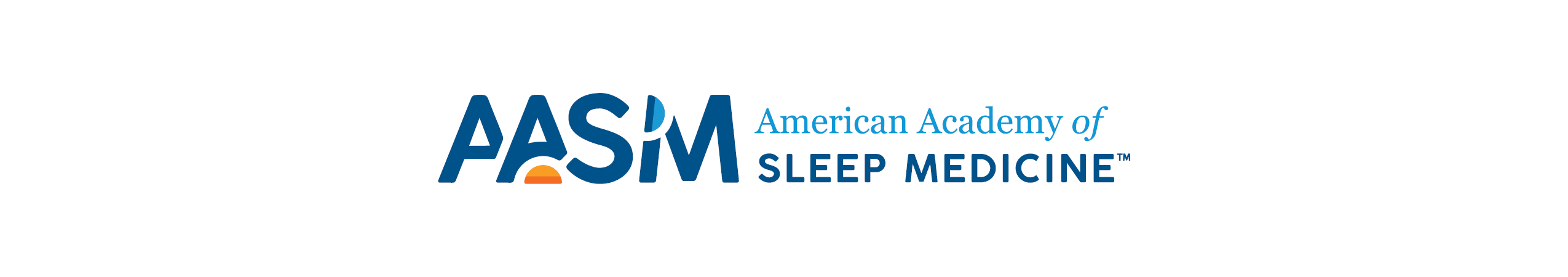 Submissions due November 14, 2022 at 11:59 pm Submit this form and all required attachments to Christen Whittington by November 14th, 2022. Please review the AASM Conflict of Interest Policy before volunteering. Only voting members may serve on the AASM Board of Directors. Nominee To-Do List:Login to your AASM member profile.  Make sure your affiliations, contact information and diversity, equity and inclusion data are up to date and complete.Complete all four sections of this form.Return your paperwork to Christen Whittington via email: cwhittington@aasm.org. These documents will be provided to the nominating committee for review.Interest Form and QuestionnaireCOI Disclosure FormCV, Resume, or Bio-SketchSection 1: Contact, Disclosures and Specialty InformationPatient Mix: Please note what percentage of your patients are adult vs. pediatric  	Adults______%			Pediatrics ______%Sleep Disorders Mix:  What estimated percentage of your work involves treatment of the following sleep disorders:Sleep Related Breathing Disorders______%			Circadian Rhythm Sleep-Wake______%Central Disorders of Hypersomnolence______%		Parasomnias______%Sleep Related Movement Disorders______%		Insomnia ______%		Other ______%Payer Mix:  Please note your estimated payer mix (if known):	Medicare______%          Medicaid______%          Private Payer______%           Other______%Have any disciplinary actions been threatened, initiated or are any pending against you by a state licensure board? If yes, please describe.Has your license to practice in any state ever been denied, limited, suspended or revoked, diminished, not renewed, relinquished (whether voluntarily or involuntarily) or are any proceedings currently pending which may result in such action? If yes, please describe.*Sample bio-sketch on page 7**Download PDF separatelySection 2: Questions for Prospective Board Members / Nominating Committee MembersTo assist the Nominating Committee and Board of Directors in their effort to identify applicants who will provide the best fit for the AASM and the needs of the Board and Nominating Committee in the years to come, please answer each of the following questions. Suggested word length for each question is 100-250 words.  We ask that you do not exceed 300 words in any of your responses.Please write one sentence to a few paragraphs in response to each of the following questions, to assist the Nominating Committee and Board of Directors in their effort to identify applicants who will provide the best fit for the AASM and the needs of the Board and Nominating Committee in the years to come.Which position(s) are you applying for:How would you briefly describe your leadership style? Why do you wish to join the AASM Board of Directors and/or Nominating Committee and what attributes (e.g., experiences, skills, traits) do you possess that you believe would positively impact the Board/Nominating Committee? What are the main areas that you feel the AASM could improve upon? As you look ahead to the next several years, what do you think the AASM should prioritize to serve its membership best? Is there anything else not covered in the questions above that you would like the Nominating Committee and the Board to know in considering you for this position? Section 3: Leadership ProfilePlease review the nine board leadership competencies (below). Choose three that you feel represent your greatest strengths. Comment on how you feel these qualities would positively impact your ability to fulfill a leadership role on the board. Please limit your responses to 200 words or less for each of the 3 chosen strengths.1.	Knowledge of the OrganizationHaving and using knowledge of systems, situations, pressures, and culture inside the organization to identify potential organizational problems and opportunities; perceiving the impact of decisions on other components of the organization throughunderstanding and using organizational policies and systems to solve problemsanticipating impact of actions on other groups2.	Developing, Communicating, and Sustaining a VisionCreating and achieving a desired future state (vision) through influence on organizational values, individual and group goals, reinforcements, and systems bydefining a desired future statecommunicating direction with enthusiasmgaining commitment to vision and values3.	Integrity /Responsibility/ AccountabilityMaintaining and promoting social, ethical, and organizational norms in conducting internal and external business activities bysharing complete and accurate informationmaintaining confidentialityadhering to policies and regulationsmeeting personal commitments and promisessetting high performance standards4.	NegotiationEffectively exploring alternatives and positions to reach outcomes that gain all parties' support and acceptance byexploring others' needs, concerns, and positionskeeping discussions issue orientedseeking win-win solutions5.	CommunicationExpressing ideas effectively in individual and group situations (including nonverbal communication); adjusting language or terminology to the characteristics and needs of the audience throughexpressing thoughts clearlysoliciting ideas, suggestions and opinions from otherslistening to all points of view with an open mind6. 	Teamwork/CollaborationWorking effectively with team or work groups or those outside formal lines of authority to accomplish organizational goals; taking actions that respect the needs and contributions of others; contributing to and accepting the consensus byexchanging information freelysupporting group decisionsputting group goals ahead of individual goals7.	Leadership/Motivating OthersUsing appropriate interpersonal styles and methods to inspire and guide individuals toward goal achievement; modifying behavior to accommodate tasks, situations, and individuals involved throughfocusing on the situation, not the personasking for and gaining commitment to actionmutually agreeing on accomplishments8.	InnovationGenerating creative solutions to work situations; trying different and novel ways to deal with organizational issues and opportunities byapproaching job with imagination and originalitygenerating novel solutionssuggesting new ways to apply existing knowledge9.	Judgement/Problem SolvingCommitting to an action after developing alternative courses of action that are based on logical assumptions and factual information; taking into consideration resources, constraints, and organizational value in all decisions byconsidering alternativesconsidering all pertinent factsweighing pros and cons or impact of alternativesSection 4: Technical Skills AssessmentPlease put one “X” per row in the skill level you feel most appropriately represents your knowledge, expertise, and experience in the particular skill. If you have no experience or knowledge of a skill, please put the “X” in the “None” column.Personal StatementInvolvement with the AASMPositions and HonorsPositions and EmploymentOther Experience and Professional MembershipsHonorsSelected Peer-reviewed Publications Funded Research Contact InformationContact InformationName:Preferred Mailing Address:Member Number:Preferred Mailing Address:Email Address:Preferred Mailing Address:Preferred Telephone Number:Preferred Mailing Address: Pulmonary Medicine Neurology Psychiatry Otolaryngology Nursing Pediatrics Internal Medicine Psychology Research Anesthesiology Family Practice Dentist  Child Neurology Pediatric Pulmonary Other _________Please provide a brief overview of your leadership activities within the AASM (300-word maximum). CV Summary, bio-sketch* or resume (2-page max) Conflict of Interest Disclosure Form** BOD/NC Interest Form Board of Directors Nominating Committee                         BothSkill LevelSkill LevelSkill LevelSkill LevelSkillsNoneLowMediumHighTechnology InnovationArtificial IntelligenceTelemedicineSocial MediaValue-Based MedicineAdvocacy / Government RelationsCoding / CompliancePayor and Reimbursement PoliciesGraduate Medical EducationAdvanced Practice Provider TrainingScientific ResearchClinical Guideline DevelopmentQuality Measures (eg MIPS)Patient Advocacy / EngagementAccreditation Process and PoliciesBusiness AcumenFinancial ManagementLegal Competency / Risk AnalysisHR Policies and BenefitsCompensation / Succession PlanningApplication of DEI KnowledgeStrategic PlanningCertification Exam DevelopmentFundraising / Development ActivitiesMentoring / Training / TeachingCommunity OutreachPublic HealthQuality Improvement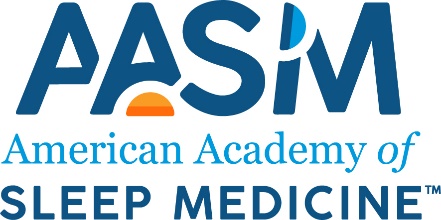 BIOGRAPHICAL SKETCH TEMPLATEProvide the following information for the AASM volunteeror provide a current CV or resume
BIOGRAPHICAL SKETCH TEMPLATEProvide the following information for the AASM volunteeror provide a current CV or resume
BIOGRAPHICAL SKETCH TEMPLATEProvide the following information for the AASM volunteeror provide a current CV or resume
BIOGRAPHICAL SKETCH TEMPLATEProvide the following information for the AASM volunteeror provide a current CV or resume
NAMEPOSITION TITLEPOSITION TITLEPOSITION TITLEPOSITION TITLEORGANIZATIONPOSITION TITLEPOSITION TITLEPOSITION TITLEPOSITION TITLEEDUCATION/TRAINING  (Begin with baccalaureate or other initial professional education, such as nursing, include postdoctoral training and residency training if applicable.)EDUCATION/TRAINING  (Begin with baccalaureate or other initial professional education, such as nursing, include postdoctoral training and residency training if applicable.)EDUCATION/TRAINING  (Begin with baccalaureate or other initial professional education, such as nursing, include postdoctoral training and residency training if applicable.)EDUCATION/TRAINING  (Begin with baccalaureate or other initial professional education, such as nursing, include postdoctoral training and residency training if applicable.)EDUCATION/TRAINING  (Begin with baccalaureate or other initial professional education, such as nursing, include postdoctoral training and residency training if applicable.)ORGANIZATION AND LOCATIONORGANIZATION AND LOCATIONDEGREE(if applicable)MM/YYFIELD OF STUDY